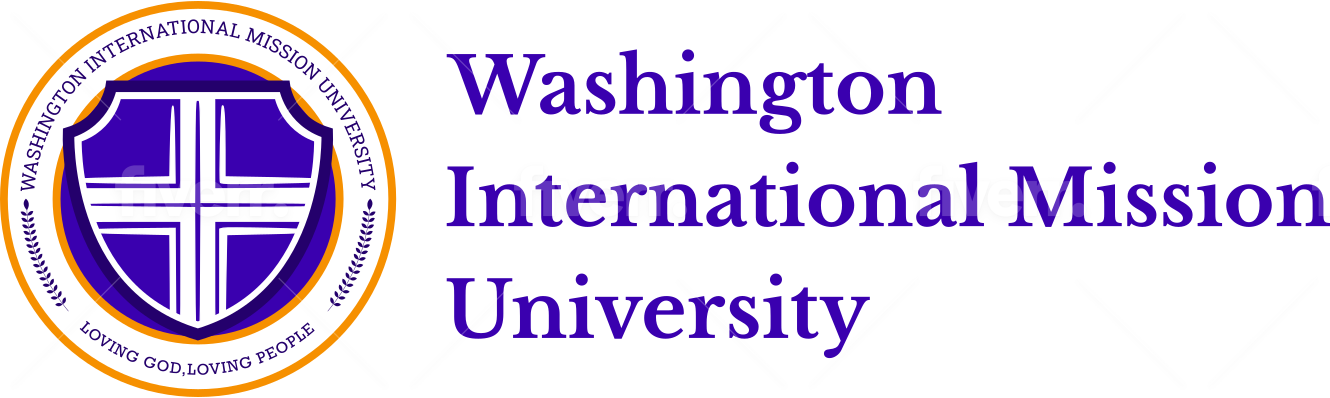 Quarter which you plan to enroll 등록학기Fall 가을, 20____Winter겨울, 20____Spring봄, 20____Summer여름, 20____Personal Information 개인정보Full Legal Name _____________________________________________________________			                Last (성)                                        First (이름)                       Middle Initial                Maiden Name                   	Gender	     M	    FAddress 주소___________________________________							              			Street               ____________________________________________________________________								City		State		ZipHome Phone _____________________________	Cell Phone ______________________________Work Phone ______________________________	E-mail address ___________________________	Social Security Number _____________________Date of Birth ______________________________ 	Birth Country ___________________________Country of Citizenship ______________ If not U.S. citizen, what type of visa do you hold?  _____________	Foreign Address Information외국주소	Street Address ________________________________________________________				City _________________________________	Postal Code 				Country ______________________________	Religious Information 교회정보	Home Church ______________________________ 	Years of Attendance __________	Mailing Address __________________________________________________________________	Are you currently in ministry?       Yes        No 		Position ____________________________		Senior pastor ______________________________ 	Phone _____________________________		When did you accept Christ as your Savior? 					Have you been water baptized?         Yes         No    If yes, when? 			Have you received the Baptism of the Holy Spirit?          Yes         No    If yes, when? __________Educational Experience교육	Date (or anticipated date) of graduation from high/secondary school ___________________	 (month/year)	Name and city/state/county of high/secondary school _____________________________		Have you earned a degree from any college or university?        Yes         No                Name and Date of graduation from college, university, or seminary________________________________________                Degree and Major_______________________________________________________________________________Financial Request 재정	What is your anticipated source of income while at WIMU?            	How much do you need to be assisted?  도움이 필요한 학비$________________________________________ Emergency Contacts비상 연락 Name _____________________________________________Relationship to you		  Parent or         GuardianAddress ________________________________________________________________________________Telephone ___________________________________Name _____________________________________________Relationship to you 	   Parent,        Spouse or         Other Address ________________________________________________________________________________Telephone ___________________________________Application Checklist 체크리스트Completed application.$50.00 non-refundable application fee$132/credit for tuition fee, Bachelor of Ministry$165/credit tuition, Master of Ministry and Master of Divinity$200/credit tuition, Doctor of Ministry. Transcript or official records Completed references (2 references for Bachelor, and 3 references for Master and Doctor*Washington International Mission University accepts forms of payment including cash, personal checks from a US bank, money orders and international wire transfers. Credit and debit cards accepted. Please request additional information from the office for international wire transfers. Note: Washington International Mission University does not discriminate in its admission policies on the basis of race, color, national origin, gender, age, disability, status as a veteran, or any other characteristic protected by law.Agreement to attend Washington International Mission University By signing the below line, I declare that everything written here is true.  If any part is found to be untrue I can be dismissed from Washington International Mission University.  I will adhere to being honest, living with integrity, be non discriminatory, and non violent.  I will live in a way that will not soil or bring down the reputation of Washington International Mission University or Christianity.  Signed ______________________________________	Date _______________Office Use Only	Date Received __________	Application Fee Received __________Mail completed application and/or payment to:Washington International Mission University 2808 S 308th LaneFederal Way, WA 98003USA